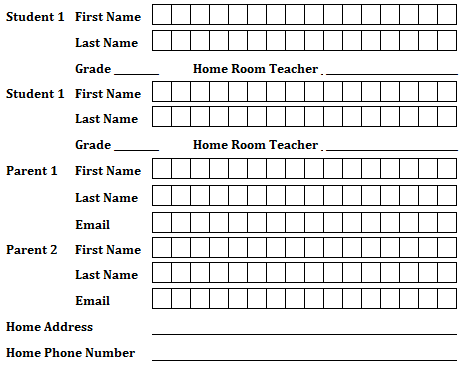    Check # _________________	Amount $_______________	PTA Board Member initials________	Magnet Given PTA Membership form & Tax ReceiptWelcome to the 2016-2017 School Year! We invite all parents/guardians to become PTA members. Please turn this in at OPEN HOUSE or send it to your child’s home room teacher by 10/14. Visit www.gomoodypta.com for the details.Make checks payable to MMS PTA.Please PRINT LEGIBLY for school directory information.Please PRINT LEGIBLY for school directory information.Please PRINT LEGIBLY for school directory information.Please PRINT LEGIBLY for school directory information.Please PRINT LEGIBLY for school directory information.MEMBERSHIP: RAIDER FUND DONORMEMBERSHIP: GENERALTOTALTOTALThe Raider Fund is Moody PTA’s primary fund raiser. Your contribution is 100% tax- deductible and greatly appreciated.  If your employer offers a matching gift program, please enclose the appropriate form and we will take care of the rest.      $100 + per family includes:Gold Donor status in Directory2 PTA Memberships2 Raider Fund Donor Car Magnets1 Moody Middle School Directory      $55 - $99 per family includesSilver Donor status in Directory1 PTA Membership1 Raider Fund Donor Car Magnet1 Moody Middle School Directory      $1 - $54 per family includesBronze Donor status in Directory1 Moody Middle School Directory(100% Tax Deductible)PTA MembershipPlease join the PTA. Stay informed and help build a strong unified voice on behalf of our children.Thanks for your support and help in reaching our goal of 100% membership by having all adult family members join the PTA.    $7 for one membership    One membership is already included with       $55-$99 Raider Fund donation    $12 for two memberships   Two memberships are already included with      $100+ Raider Fund Donation$   $   OTHER ITEM SUMMARYCOSTGeorge H. Moody DirectoryAll PTA member families will receive a directory as part of their membership. N/ADo Not include my child’s info in the Directory Do Not include my child’s info in the Directory Do Not include my child’s info in the Directory Do Not include my child’s info in the Directory Convenience Fee(Only available during Open House) A $2.50 convenience fee facilitates credit card    payment.$                      $                      $                      $                      FORM DUE BY October 14TOTAL (Payable to MMS PTA)$                      $                      $                      $                      